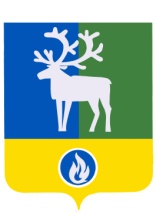 СЕЛЬСКОЕ ПОСЕЛЕНИЕ КАЗЫМБЕЛОЯРСКИЙ РАЙОНХАНТЫ-МАНСИЙСКИЙ АВТОНОМНЫЙ ОКРУГ – ЮГРАпроектАДМИНИСТРАЦИЯ СЕЛЬСКОГО ПОСЕЛЕНИЯКАЗЫМПОСТАНОВЛЕНИЕот __ декабря 2020 года                                № ___О признании утратившим силу постановления администрациисельского поселения Казым от 29 октября 2018 года № 95В  соответствии  с  пунктом 8 части 1 статьи 8.1.1 Закона Ханты-Мансийского автономного округа – Югры от 25 сентября 2008 года № 86-оз «О мерах по противодействию    коррупции   в   Ханты-Мансийском     автономном  округе – Югре»    п о с т а н о в л я ю:1. Признать утратившим силу постановление администрации сельского поселения Казым от 29 октября 2018 года № 95 «Об утверждении порядка принятия лицами, замещающими муниципальные должности сельского поселения Казым на постоянной основе, почетных и специальных званий, наград и иных знаков отличия иностранных государств, международных организаций, политических партий, иных общественных объединений и других организаций».2. Опубликовать настоящее постановление в бюллетене «Официальный вестник сельского поселения Казым».3. Настоящее постановление вступает в силу после его официального опубликования.4. Контроль за выполнением настоящего постановления возложить на заместителя главы муниципального образования, заведующего сектором организационной деятельности администрации сельского поселения Казым Бочкареву В.Н.Глава сельского поселения Казым                                                                 А.Х.Назырова